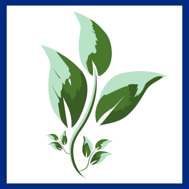 2023 Year End AskImagining Renewal Microgrants“I am about to do a new thing; now it springs forth,do you perceive it? I will make a way in thewilderness and rivers in the desert,” Isaiah 43:19Since 2020, the Imagining Renewal Microgrants have provided seed money to faithful people who have big dreams of how to serve their community. In three years, the microgrants have awarded more than $140,000 to over 95 projects that have made a difference in communities across northwestern Ohio. We need your help to continue this important ministry.Will you consider joining us in giving toward the growing impact of this ministry? Together we are working to raise $100,000 to fund future microgrants. Your donation will impact communities across northwestern Ohio, inspiring leaders who have dreams for their communities and long to join what God is already up to in the world.To learn more visit: nwos-elca.church/microgrants/To give text NWOS to 73256 orvisit nwos-elca.church/microgrants/2023 Year End AskImagining Renewal Microgrants“I am about to do a new thing; now it springs forth,do you perceive it? I will make a way in thewilderness and rivers in the desert,” Isaiah 43:19Since 2020, the Imagining Renewal Microgrants have provided seed money to faithful people who have big dreams of how to serve their community. In three years, the microgrants have awarded more than $140,000 to over 95 projects that have made a difference in communities across northwestern Ohio. We need your help to continue this important ministry.Will you consider joining us in giving toward the growing impact of this ministry? Together we are working to raise $100,000 to fund future microgrants. Your donation will impact communities across northwestern Ohio, inspiring leaders who have dreams for their communities and long to join what God is already up to in the world.To learn more visit: nwos-elca.church/microgrants/To give text NWOS to 73256 orvisit nwos-elca.church/microgrants/